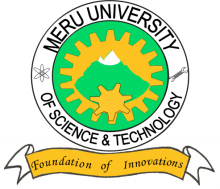 MERU UNIVERSITY OF SCIENCE AND TECHNOLOGYP.O. Box 972-60200 – Meru-KenyaTel: 020-2069349, 061-2309217. 064-30320 Cell phone: +254 712524293, +254 789151411Fax: 064-30321Website: www.must.ac.ke  Email: info@must.ac.keUniversity Examinations 2016/2017FOURTH YEAR, FIRST SEMESTER EXAMINATION FOR THE DEGREE OF BACHELOR OF SCIENCE PHYSICS AND BACHELOR OF EDUCATION SCIENCESPH 2403:   QUANTUM MECHANICS IIDATE: December, 2016						TIME: HOURS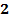 INSTRUCTIONS: Answer questions one and any other two questions.QUESTION ONE - (30 MARKS) Differentiate between differential cross sections and integral cross sections.	(2 Marks)State the Pauli’s exclusion principle.						(2 Marks)Define the following terms;							(4 Marks)Normal Zeeman effectStalk effectDifferentiate between degenerate and none degenerate states.			(4 Marks)Normalize the wave function in the region 0		(4 Marks)Show that the commutation f the angular momentum component is (4 Marks)The total Hamiltonian for helium atom is given by,Explain each of the terms on the right side of the equation above.		(4 Marks)Dirac-Delta functions are defined such that; and Show that the function below is a Dirac-Delta function								(5 Marks)QUESTION TWO (20 MARKS)Use Pauli matrices to show that the only matrix which commute with Pauli matrices is a multiple of the unit matrix.							(8 Marks)Consider a particle of mass m moving in one dimension in a potential V(x). Then the one dimensional Schrodinger wave equation for state n corresponding to the energy eigenvalue  is  and another one for state m corresponding to the energy eigenvalue  is  show that the energy eigenvalues are real.					(12 Marks)QUESTION THREE (20 MARKS)Given that A is Hermitian operator, show that all its eigenvalues are real using 									(4 Marks)What is the first-order correction to the energies of a doubly degenerate pair of orthogonal states for the secular determinant given below?				(6 Marks)For known Eigen functions and eigenvalues of a system with Hamilton  and having a solution of the form	 for  n = 1,2,3….,	Show that for degenerate case, the first-order correction to the energy of the state								(10 Marks)QUESTION FOUR (20 MARKS)State four properties of wavefunctions.					(2 Marks)Show that the square of the magnitude of angular momentum operate commutates with the components of angular momentum.									(7 Marks)The quantum mechanical Hamiltonian of a system has the form;Find the energy Eigen value of the two lowest lying states given that in spherical  coordinates .							(11 Marks)